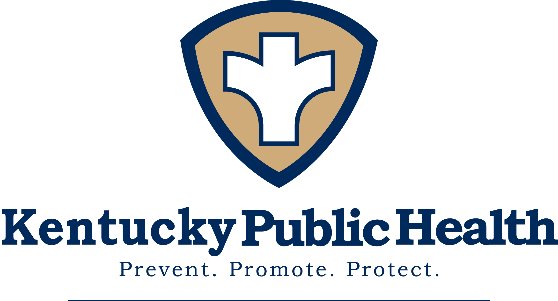 Step-by-Step Guide for Recognition in the Kentucky Statewide System for Heart Attack Response and TreatmentThe Kentucky Department for Public Health (KDPH) is authorized to recognize hospitals as Level I Comprehensive Cardiac Centers, Level II Primary Heart Attack Centers or Level III Acute Heart Attack Ready hospitals through Kentucky Revised Statute (KRS) 211.341. The criteria for state recognition shall be via one or both of two paths:Recognition by a nationally recognized guidelines-based organization that specifically provides certification or accreditation for heart attack care; orA state approved certificate of need (CON) for percutaneous coronary intervention (PCI) and open-heart surgery may be acknowledged as CON recognition only.For a list of certification programs currently recognized by KDPH as consistent with the Kentucky Statewide System for Heart Attack Response and Treatment Recognition, please see Section B of the application on pages 4 through 5.Identifying Primary and Secondary ContactsChoose two representatives from your hospital to be contact persons for the application. The primary contact is responsible for completing the application and fielding follow-up questions from KDPH. A secondary contact is required in case the primary contact is unavailable.If changes occur to your primary or secondary contacts during the recognition period, please immediately notify KDPH at KHDSP@ky.gov.Completing the ApplicationThe application shall be completed in its entirety and include all required documentation. The application and all required documentation shall be submitted as an Adobe PDF document.Provide Documentation of DesignationOption 1:Include a copy of the hospital’s certification or accreditation letter for cardiac care recognition that is from a nationally recognized guidelines-based organization that includes:Name of the certifying or accrediting organization;Type of certification or accreditation received;Date of certification or accreditation; andExpiration date of certification or accreditation; andInclude a copy of the hospital’s full executive summary.Option 2: For Certificate of Need OnlyInclude a copy of the state approved certificate of need (CON) acknowledgement and documentation of service details for percutaneous cardiac intervention (PCI) or open-heart surgery.Submitting the ApplicationPlease submit the completed application electronically to KHDSP@ky.gov.KDPH will follow-up with any questions.Recognized hospitals will be notified via email and listed on the Kentucky Heart Disease and Stroke Prevention Program (KHDSP) webpage per KRS 211.342. Annual ConfirmationAnnually, by May 15th, recognized hospitals shall verify continuation of accreditation/certification by a national recognized guidelines-based organization or state approved certificate of need for percutaneous cardiac intervention or open-heart surgery. 
Kentucky Department for Public Health
275 E. Main St.Frankfort, KY 40621
(502) 564-3970
KHDSP@ky.gov
https://chfs.ky.gov/agencies/dph/Pages/default.aspxSECTION ASECTION ASECTION AIn accordance with KRS 211.341, this application is hereby submitted for review and recognition as Level I Comprehensive Cardiac Center, Level II Primary Heart Attack Center, or Level III Acute Heart Attack Ready hospital. Please complete all information applicable to the requested recognition level.In accordance with KRS 211.341, this application is hereby submitted for review and recognition as Level I Comprehensive Cardiac Center, Level II Primary Heart Attack Center, or Level III Acute Heart Attack Ready hospital. Please complete all information applicable to the requested recognition level.RECOGNITION LEVEL REQUESTED:Level I                                              Level II                                             Level III                                            HOSPITAL INFORMATIONHOSPITAL INFORMATIONHOSPITAL INFORMATIONNAME OF HOSPITAL (NAME TO APPEAR ON RECOGNITION LIST)NAME OF HOSPITAL (NAME TO APPEAR ON RECOGNITION LIST)TELEPHONE NUMBERADDRESS (STREET AND NUMBER)CITYZIP CODEPRIMARY CONTACT INFORMATIONPRIMARY CONTACT INFORMATIONPRIMARY CONTACT INFORMATIONNAMENAMETITLEEMAIL ADDRESSEMAIL ADDRESSTELEPHONE NUMBERSECONDARY CONTACT INFORMATIONSECONDARY CONTACT INFORMATIONSECONDARY CONTACT INFORMATIONNAMENAMETITLEEMAIL ADDRESSEMAIL ADDRESSTELEPHONE NUMBERSECTION BSECTION BSECTION BNAME OF HOSPITALNAME OF HOSPITALNAME OF HOSPITALLEVEL III: ACUTE HEART ATTACK READYLEVEL III: ACUTE HEART ATTACK READYLEVEL III: ACUTE HEART ATTACK READYACCREDITING/CERTIFYING ORGANIZATION NAMEACCREDITATION/CERTIFICATIONDATE RECEIVEDAmerican College of Cardiology Chest Pain Center AccreditationThe Joint Commission/American Heart Association Acute Heart Attack Ready CertificationOther:LEVEL II: PRIMARY HEART ATTACK CENTERSLEVEL II: PRIMARY HEART ATTACK CENTERSLEVEL II: PRIMARY HEART ATTACK CENTERSACCREDITING/CERTIFYING ORGANIZATION NAMEACCREDITATION/CERTIFICATIONDATE RECEIVEDAmerican College of Cardiology Chest Pain Center with Primary PCI AccreditationCenter for Improvement in Healthcare Quality (CIHQ) Primary Heart Attack Center Accreditation DNV Healthcare Chest Pain Program (Chest Pain & STEMI Receiving Programs/PCI-Capable) CertificationThe Joint Commission/American Heart Association Primary Heart Attack Center CertificationOther:LEVEL I: COMPREHENSIVE CARDIAC CENTERSLEVEL I: COMPREHENSIVE CARDIAC CENTERSLEVEL I: COMPREHENSIVE CARDIAC CENTERSACCREDITING/CERTIFYING ORGANIZATION NAMEACCREDITATION/CERTIFICATIONDATE RECEIVEDAmerican College of Cardiology Chest Pain Center with Primary PCI and Resuscitation AccreditationAmerican College of Cardiology HeartCARE Center of Excellence RecognitionDNV Healthcare Cardiac Center of Excellence DesignationThe Joint Commission/American Heart Association Comprehensive Cardiac Center CertificationThe Joint Commission/American Heart Association Comprehensive Heart Attack Center CertificationOther:STATE APPROVED CERTIFICATE OF NEEDLIST CAPABILITIES AND HOURS OF SERVICEDATE CERTIFICATE OF NEED RECEIVEDState Approved Certificate of Need (CON) for Percutaneous Coronary Intervention (PCI) State Approved Certificate of Need (CON) for Open-Heart Surgery